МУНИЦИПАЛЬНОЕ АВТОНОМНОЕ ДОШКОЛЬНОЕ ОБРАЗОВАТЕЛЬНОЕ УЧРЕЖДЕНИЕ ДЕТСКИЙ САД КОМБИНИРОВАННОГО ВИДА «СВЕТЛЯЧОК» ДЯТЬКОВСКОГО РАЙОНАКонспект непосредственно-образовательной деятельности по художественно-эстетическому развитию в подготовительной группе на тему: «Как ежа Кирюху лечили»

Составила и провела : Воспитатель высшей  квалификационной категории Алтынова Анна ВалерьевнаДятьково2022 годКонспект непосредственно-образовательной деятельности по художественно-эстетическому развитию в подготовительной группе на тему: «Как ежа Кирюху лечили»

Программные задачи:Продолжать развивать интерес детей к творчеству Н. Грибачёва, умение чувствовать красоту и выразительность языка произведенийПродолжать совершенствовать артистические способности детей в создании художественного образа через театрализованную деятельностьРазвивать коммуникативные способности детей средствами театраРаскрывать творческий потенциал детейРазвивать творческую выразительность интонации, мимики и движенийВоспитывать уважение к сверстникам, умение проявлять взаимопомощь в совместной коллективной деятельностиПредварительная работа:Знакомство с творчеством Н. Грибачёва и его произведениямиРассматривание иллюстрацийПросмотр мультфильмов по одноимённым произведениямПрослушивание аудиозаписей со сказками Н. ГрибачёваОбыгрывание отрывков из произведений детского писателяРисование героев сказок Н. Грибачёва, оформление выставки детских работ «Сказки Н. Грибачёва»Материал:Портрет Н. Грибачёва,детские книги со сказками Н. Грибачёва, костюм для драматизации, декорации к сказке «Как ежа Кирюху лечили»Ход занятия:Звучит музыка, дети проходят на свои местаВедущий: Родина - Россия, ты у нас одна...
Маленькая Родина - Брянщина моя.
Я знаю, есть края в России
И шире, и богаче и милей,
Но нет на свете ничего роднее,
Чем имя малой родины моей.Наша брянская земля славится талантливыми поэтами, писателями, которые воспевали в своих произведениях красоту родного края, подвиги земляков ВОВ, быт и семейные традицииДля самых маленьких читателей написаны интересные и поучительные рассказы, сказки, которые учат: Дружить и, по совести, всем жить.
Приключений не бояться,
Не грустить, не задаваться.
Выручать друзей в беде,
Успевать всегда везде.С творчеством одного из Брянских детских писателей, мы с вами уже познакомились. Кто же мне подскажет его фамилию? (ответы детей и показ портрета Н.  Грибачёва)
Что вы знаете об этом писателе? Где родился? С какими сказками уже знакомы? (ответы детей)Сказки Н. Грибачёва очень интересные. Они учат нас поверить в себя, в свои силы, преодолевать трудности, воспитывать в себе силу духа, совершать добрые поступки и принимать правильные решения в разных ситуациях.А вы хотели бы познакомиться с ещё одной сказкой Н. Грибачёва? (ответы детей)А поможет нам в этом вот такой необычный мешок ( технология Сторисейк),  в котором  находятся разные подсказки. (дети по желанию выходят и достают из мешка подсказки к сказке. Это: загадки, персонажи из сказки и книгаН.  Грибачёва «Как ежа Кирюху лечили»)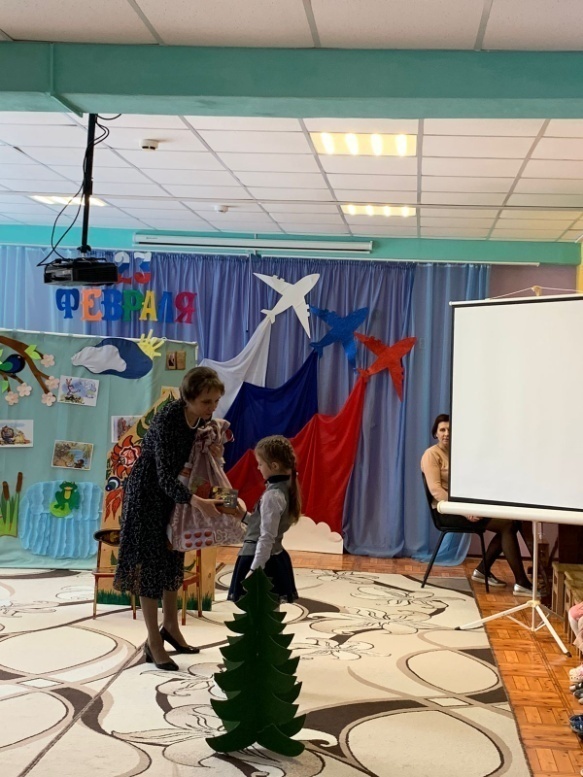 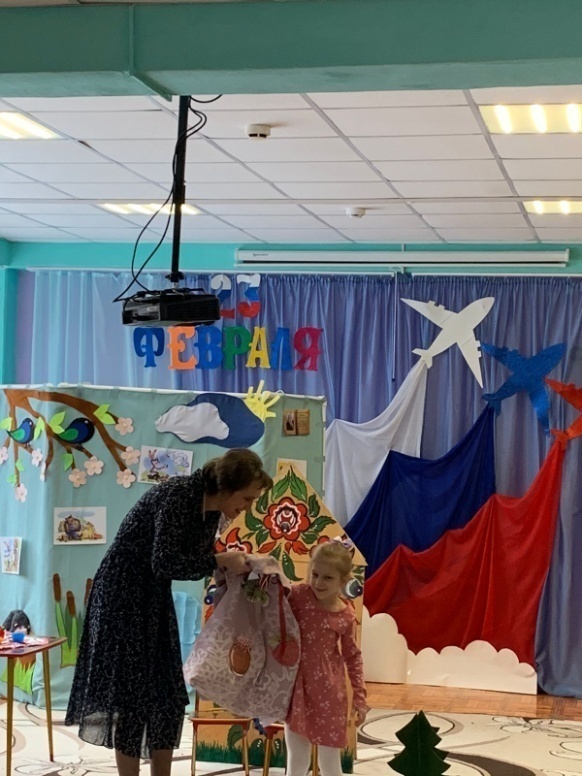 И сейчас по этой сказке (демонстрация книги) мы посмотрим театрализованное представление.(Звучит музыка)Вылетает Сова:«У-у-у-у-у летела соваБольшая головаЛетела-летелаВо все стороны гляделаЭто ещё не сказка, А присказка.Сказка будет впереди.»Сова улетает.	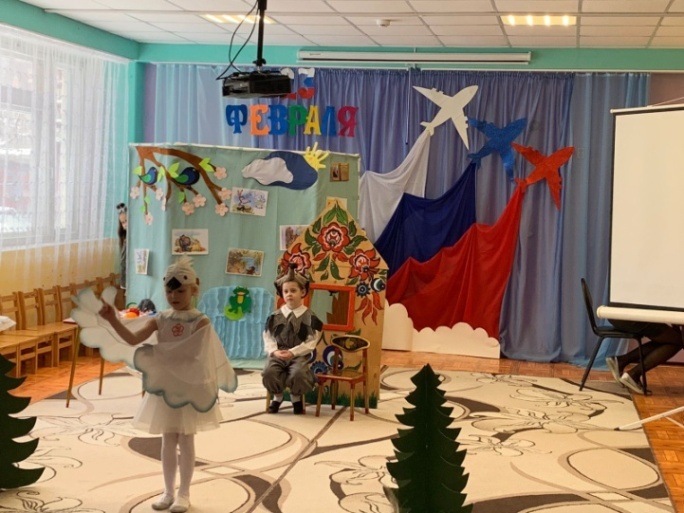 (звучит музыка)Автор: «Встал Ёж Кирюха, позавтракал, пол в доме подмёл, гулять собрался, посмотрел в окно, пасмурно стало и дома остался. Сидит, скучает, думает.»Ёж Кирюха: Тучи небо затянулиСтало за окном темно.Не пойду гулять сегодняОстанусь дома – решено!Ох, и скучно одномуДрузей в лесу так много!Но кто мне настоящий друг?А кто мне враг?И проверить это как?Думай, думай! Ёж Кирюха!Если заболел, я всем скажу,Что же будет – погляжу!Автор: «Сказано, сделано. Сидит Ёж Кирюха и охает.»Ёж Кирюха:«Ох, и заболел я!Ох, и заболел я!Ой, пойду я полежу!»Музыка играет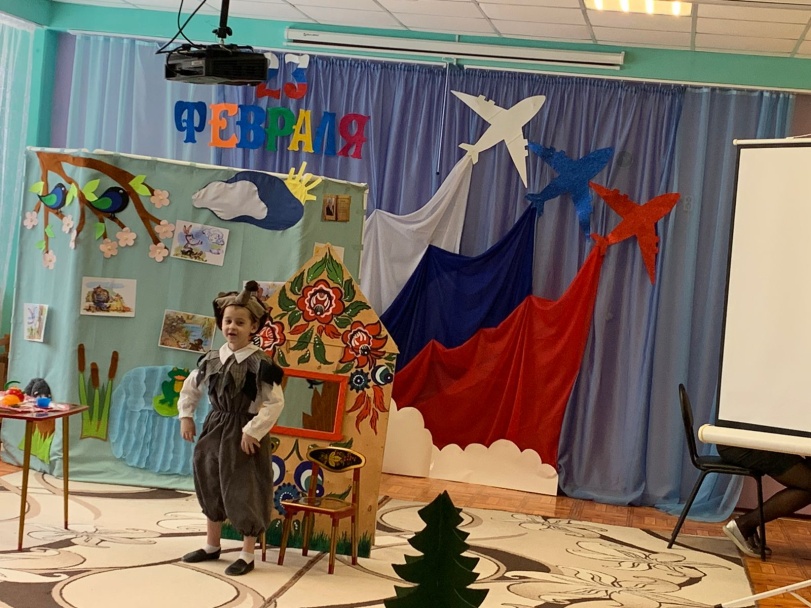 Автор: «И пошла по лесу молва.»(летит сорока)Сорока: «Тр-тр!Надо новость рассказать!Ёжик наш не может встать!Тр-тр!Все слышали?Тр-тр!»(сорока улетает)Автор: Стали звери собиратьсяИ лекарства приносить!Все готовы так стараться!Чтобы друга вылечить!Белка-Ленка приходит к ЁжикуПервой Белка – Ленка прискакалаБелка-Ленка: Здравствуй, Ёжик!Как же так?Заболел ты, наш добряк?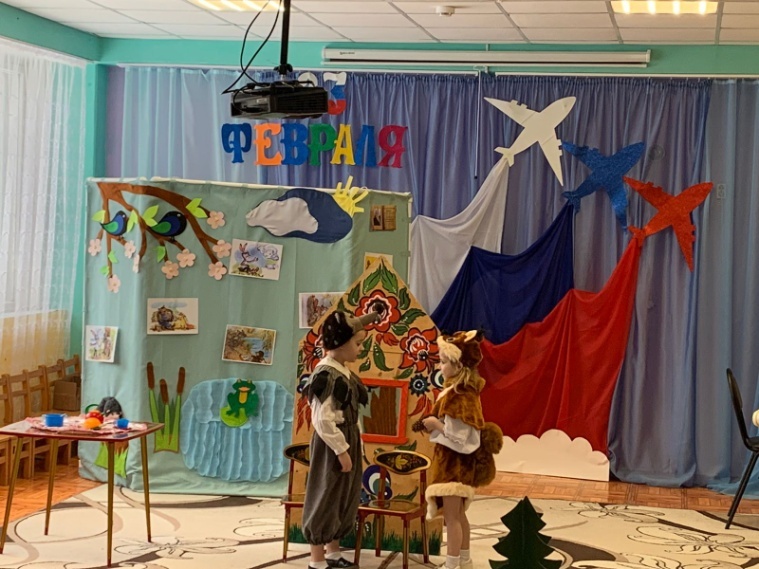 Ёж Кирюха: Ох-ох-ох!Живот болит!В голове стучит!Кости ломит,В боку колет!Белка-Ленка: Принесла тебе я шишку,Съешь её и всё пройдет!Поправляйся ты, ДружокВыходи гулять в лесок!Ёж Кирюха: Ой, спасибо, Белка-Ленка!Аппетита что-то нет.Шишку на столе оставьПошёл ложиться я в кровать!Ох, и заболел я!Автор: А за нею Заяц-Коська прибежалЗаяц-Коська:Здравствуй, друг!Как же так?Заболел ты говорят!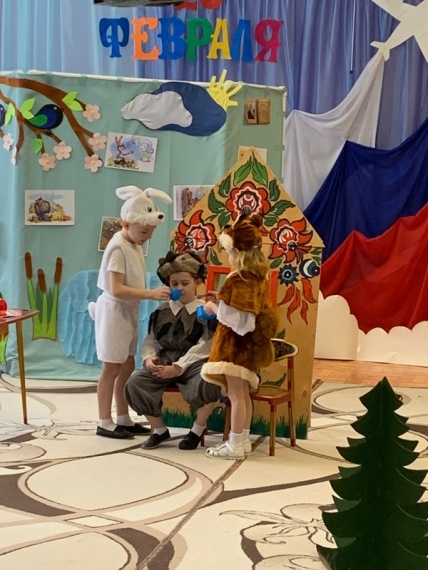 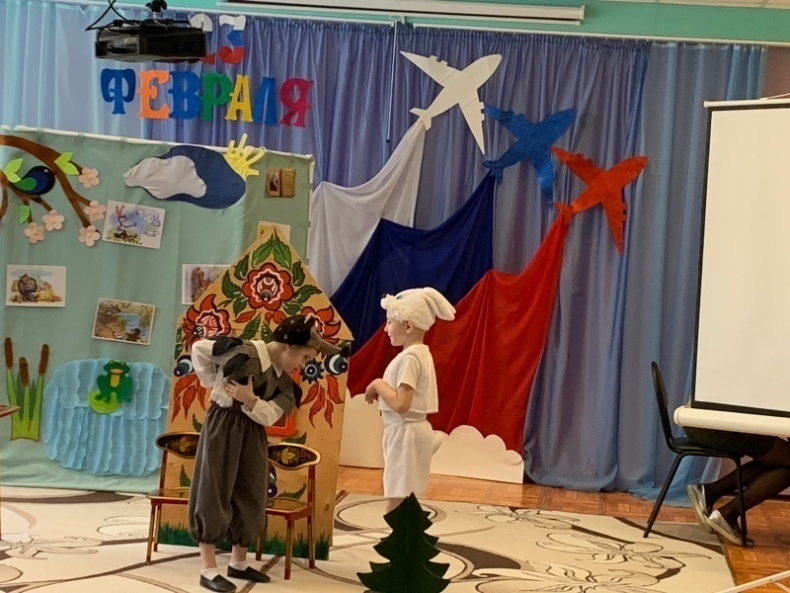 Ёж Кирюха: Ох-ох-ох!Живот болит!В голове стучит!Кости ломит,В боку колет!Заяц-Коська(заяц трогает ладошкой лоб Ежа)Всё понятно, что с тобой!Корь и насморк, и ангинаНадо пить отвар малиныВ миг к Потапу я схожуИ малины попрошу!(заяц убегает и встречает медведя за ёлкой)(музыка играет)Заяц-Коська: Здравствуй, Медведь-Потап.Медведь-Потап: Здравствуй, Заяц-Коська!Заяц-Коська:Ты слышал, Ёж-Кирюха заболел!Корь и насморк, и ангинаНадо пить отвар малиныМедведь-Потап: Жалко мне Ежа-Кирюху!Другу вмиг я помогуСейчас малины наберу!(заяц уходит)Автор: Набрал Медведь малины, идёт по лесу, а на встречу Лиса-Лариска(выход лисы)Лиса-Лариска: Что, Потап несёшь в корзинке?Да это сладкая малина!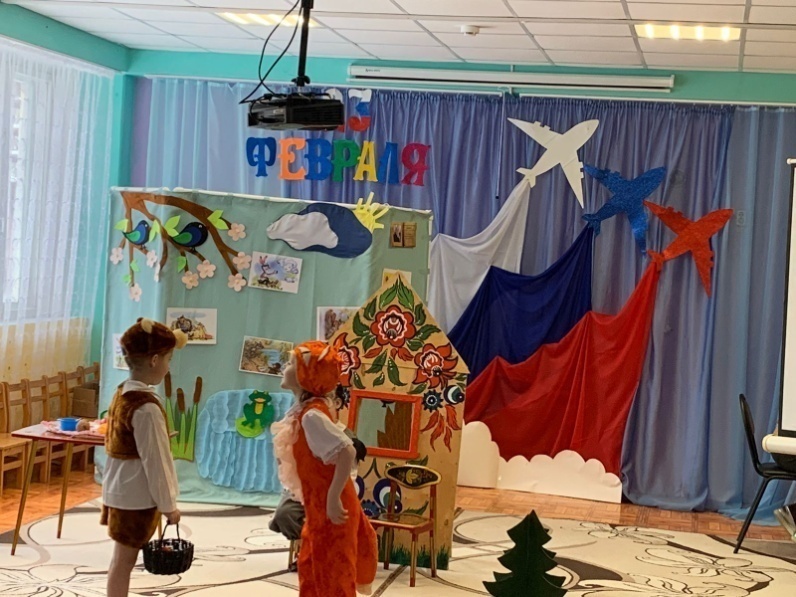 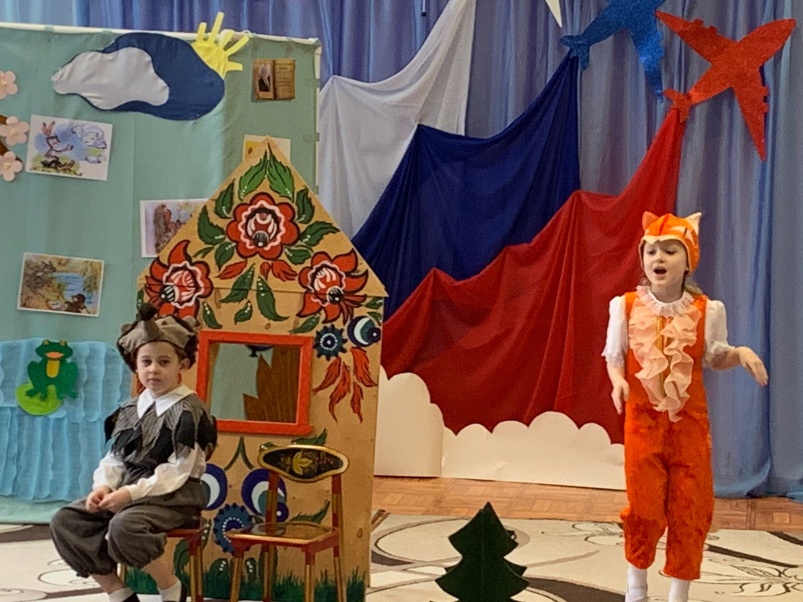 Медведь-Потап: Ёж-Кирюха заболелМалины свежей наберуИ лекарство отнесу!Лиса-Лариска: Толк какой от этих веток?Надо дать ему таблетокИ лекарство в пузырьках!Медведь-Потап: Брысь, Лариска, не мешай!Знаешь ты, что я не прост,Если встанешь слишком близко,Лапы отдавлю и хвост!(лиса убегает)(музыка играет)(медведь пришел к Ёжику)Медведь-Потап: Тук, тук, тукДома ли больной наш друг?ЁжКирюха:Ох-ох-ох!Живот болит!В голове стучит!Кости ломит,В боку колет!Медведь-Потап: Ох, Кирюха, ты Кирюха!Вот, малины я принёсПоправляйся ты, дружок!Выходи гулять в лесок!Ёж Кирюха: Ой, спасибо, друг Потап!Аппетита что-то нет!Малину на столе оставь!Пошёл ложиться я в кровать!(Медведь уходит)(Заяц-Коська и Белка-Ленка приходят к Ёжику-Кирюхе)(Музыка играет)Рассказчик :Коська с Ленкой печь топили!Нужен Ёжику отварВ чайник шишку положилиИ малину заварилиПолучился травовар!Заяц-Коська: Добрый Ёж-КирюхаЗаболел у нас!Белка-Ленка: Плохо слышит ухо!Плохо видит глаз!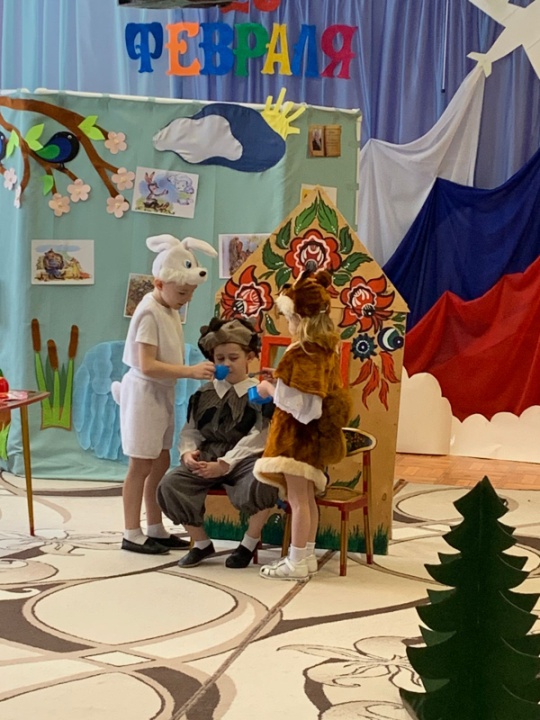 Заяц-Коська: Я ежу Кирюхе что-нибудь сварюТам с малиной мятаШишка и репейНынче пей и завтра пей!Белка-Ленка: Будет Ёж-КирюхаЖив, здоров у нас!Будет слышать ухоСтанет видеть глаз!(звучит музыка)(сварили и ушли)Автор: Разбежались все зверята,Есть у каждого дела.Никого с Кирюхой рядом!Этого Лиса ждала!Лиса-Лариска: Превосходный случай!Я удачи госпожа!Нынче день везучийНаконец я съем ежа!Ёж, конечно же, колючийИглы острые торчатНо, какой же он пахучий!Запах прям как у зайчатУхитриться мне здесь надоСловно. я тут ни причемХитрый ум – моя усладаНаряжусь-ка я врачом!Одевает халат, шапочку и заходит в дом к Ёжику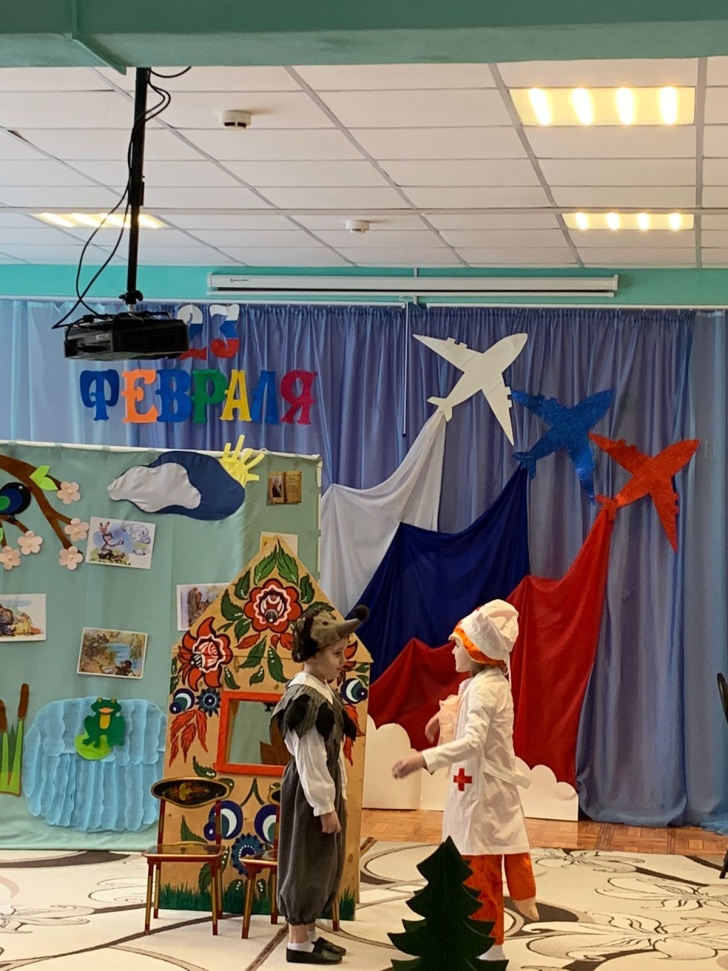 Лиса-Лариска: Врач я высших степенейВзглядом я лечу зверей!Так, больной. ПокажитесьДайте посмотрю животРазвернитесь, развернитесь!И откройте шире рот!Еж Кирюха : Я не звал врача. Уйдите!Есть лекарство у меня!Лиса-Лариска: Вам сварили яд, поймите!(пытается ежа повернуть на живот)Мне что силу применять?Ах, ты колешься, упрямый!Весь отвар я выпью твой!(пробует отвар)Ох, какой он вкусный!Вот и чайник то пустой!(пауза)Ой, ой, ой! Внутри всё заурчало!Автор : Тут Лариска закричала!Лиса-Лариска: Помогите! Спасите!Ёж Кирюха отравил меня!(Лиса убегает)Автор : А ежу глотка хватилоОн поднялся – и здоров!Как с друзьями повезло!У лисы ж другой уделВыгнали её из леса!Ёж-Кирюха: Эй друзья, выходите, с Ежом-Кирюхой попляшите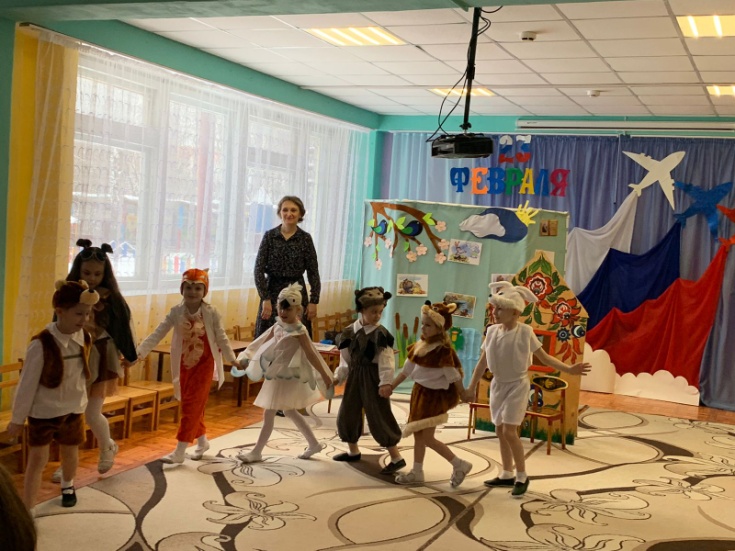 (Танец зверей)(Дети кланяются и уходят со сцены)Ведущий: Какую интересную сказку мы с вами посмотрели. Как много хороших друзей у ежа Кирюхи, которые готовы прийти на помощь в трудную минуту.